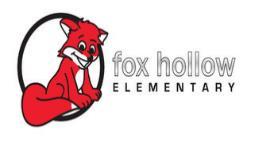 Fox Hollow PTA Meeting MinutesDate: March 4, 2019Location: Fox Hollow Faculty LoungeStart Time: 8:35 AMEnd Time: 9:51 AMCalled to Order: Kelsy HickenlooperMinutes: Natalie BarkerFinancial Report: Niki GeorgeAttendance: Natalie Barker, Melissa Canning, Ruth Dixon, Kathy Ford, Emilia Fuller, Niki George, Kelsy Hickenlooper, Susannah Holden, Brynn Homer, Tara Sivulka, Breanne StumpDARE Program Update: No updates.Spirit Wear: JotForm is up and ready – will post to Facebook and have Betsy send out.  Will have paper forms in the office if parents want to pay by cash or check.  Deadline to order is May 3rd.  Discussed doing spirit wear days on Friday next year when/if we give shirts to each student. Shirts will be sold during books and donuts, kindergarten orientation and parent teacher conferences.  Kindergarten Orientation: Kelsy will be promoting and explaining some of the programs/activities the PTA does at the kindergarten orientation on Friday at 2:30 pm.  Niki has a Dr. Seuss flyer to possibly use and hand out.  Kathy suggested we do flyers in Spanish as well.  Kathy is setting up a meet and greet at Serengeti Springs with families to network and get to know the PTA and others for carpooling, etc.  She will let us know once it’s scheduled.  Susannah is working on a directory for the permit students as well.Book Fair/Books & Donuts: Discussed having teacher preview but not a student preview.  Teachers aren’t thrilled about the student preview and most won’t participate.  Need to have Amanda get book fair sign put up a week in advance.  ACTION: Kelsy will make flyer for Books & Donuts to advertise and post to Facebook. ACTION Emilia: Need to find out what help Amanda needs to set up.Teacher Appreciation: C track – 4/29-5/03   ABD tracks – 5/13-17  Melissa will set up a planning meeting soon. Possible “Into the Wild” theme.  Note to send sign up sheet for bulletin boards before food.Family Week: May 27 – 31.  Planning meeting set for 3/12 @ 8:30 am.  Looking at doing a movie night on Friday (Ratatouille) with food trucks.  Possible food theme.Brynn Homer will be taking over Box Tops.Reminder when recording your volunteer hours that anyone helping you while doing PTA activities count towards the total hours (i.e. babysitter while attending meetings)Next meeting: Monday, April 1st @ 8:30 amMeeting adjourned.President’s Signature: ____________________________________________________Secretary’s Signature: ____________________________________________________